 MSMWHS200: Work safely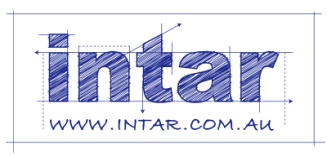 Summary of evidencePractical demonstrationsThe assessor should tick the appropriate boxes below to confirm that that the candidate has demonstrated the performance and knowledge evidence requirements for this unit. Where a candidate does not satisfactorily demonstrate one or more of these requirements, the assessor should mark the corresponding box with a cross, and provide further comments underneath in the ‘Assessor’s comments’ section.Third party sign-offThe candidate’s workplace supervisor or line manager should tick the boxes below to verify that the candidate has consistently demonstrated these performance criteria over a period of time and in a range of contexts. If any of the performance criteria have not been properly demonstrated, the supervisor should discuss the matter with the assessor and decide on an appropriate course of action. This checklist is taken from the ‘Performance Evidence’ criteria in the ‘Assessment requirements’ section of the unit of competency. Recognition of prior learningThe assessor should list any recognition of prior learning (RPL) evidence that has been used to support a judgement of competency in this unit. Evidence may include previous training, accreditations, work experience or other pursuits where the candidate has gained relevant skills or knowledge. The assessor must sight all original documents or certified copies being presented as evidence, and keep a copy on file with this assessment tool. Candidate’s nameContactAssessor’s nameContactSupervisor’s nameContact‘Safety at work’ workbook – satisfactorily completed‘Safety at work’ workbook – satisfactorily completed‘Safety at work’ workbook – satisfactorily completed‘Safety at work’ workbook – satisfactorily completedLearning activitiesYesAssignmentsYesSection 1: Safe work procedures1: Safe work proceduresSection 2: Laws and systems2: Laws and systemsSection 3: Managing risks3: Managing risksSection 4: Dealing with emergencies4: Dealing with emergenciesSection 5: Hazardous sub./dangerous goods5. Hazardous sub./dangerous goodsOther evidence (see following pages for details)SatisfactoryPractical demonstrations – including performance and knowledge evidenceThird party sign-off – confirming the candidate’s consistent on-the-job performanceRPL evidence – listing previous accreditations, portfolios or other RPL evidence Assessment result	Competent                           Not yet competent  Statement: I agree that I was ready to be assessed and the assessment process was explained to meStatement: I agree that I was ready to be assessed and the assessment process was explained to meStatement: I agree that I was ready to be assessed and the assessment process was explained to meStatement: I agree that I was ready to be assessed and the assessment process was explained to meCandidate’s signatureDateAssessor’s commentsAssessor’s commentsAssessor’s commentsAssessor’s commentsAssessed in conjunction with: MSFFL3002: Establish and maintain a safe flooring technology work environment  	    Yes      No TLID2003: Handle dangerous goods/ hazardous substances 	Yes      No Assessed in conjunction with: MSFFL3002: Establish and maintain a safe flooring technology work environment  	    Yes      No TLID2003: Handle dangerous goods/ hazardous substances 	Yes      No Assessed in conjunction with: MSFFL3002: Establish and maintain a safe flooring technology work environment  	    Yes      No TLID2003: Handle dangerous goods/ hazardous substances 	Yes      No Assessed in conjunction with: MSFFL3002: Establish and maintain a safe flooring technology work environment  	    Yes      No TLID2003: Handle dangerous goods/ hazardous substances 	Yes      No Assessor’s signatureDatePerformance evidence – the candidate has demonstrated their ability to:ConfirmedIdentify hazards Follow procedures to:assess risks associated with the hazards identify and apply standard controls check that controls are in place and operationalselect and use personal protective equipment (PPE)Identify and interpret signs and symbols, including emergency alarmsCorrectly handle and store items/materials relevant to the jobInterpret and apply relevant material safety data sheets (MSDS)Knowledge evidence – the candidate has demonstrated their understanding of:ConfirmedOrganisational work health and safety (WHS) procedures, including procedures for reporting WHS problems and taking actionRights and responsibilities of employees and employers under the relevant WHS legislationHazards that may arise in the job/work environment, including:their possible causes potential consequencesappropriate risk controlsHierarchy of controlsTypes and application of PPE Hazard and emergency signs, labels and alarmsAppropriate responses to non-standard situations.Assessor’s commentsDate/s of demonstrations: 	Location/s:Description:Performance evidence – Supervisor’s statement: I acknowledge that the candidate has confirmed their competence in the workplace by demonstrating their ability to:ConfirmedIdentify hazards Follow procedures to:assess risks associated with the hazards identify and apply standard controls check that controls are in place and operationalselect and use personal protective equipment (PPE)Identify and interpret signs and symbols, including emergency alarmsCorrectly handle and store items/materials relevant to jobInterpret and apply relevant material safety data sheets (MSDS)Supervisor’s comments (including period of observation in the workplace)Supervisor’s comments (including period of observation in the workplace)Supervisor’s comments (including period of observation in the workplace)Supervisor’s comments (including period of observation in the workplace)Supervisor’s signatureDateRPL evidence presented